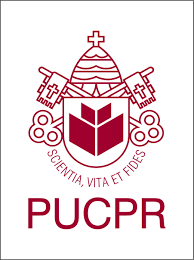 Pontifícia Universidade Católica do ParanáEscola PolitécnicaPrograma de Pós-Graduação em Engenharia Mecanica -PPGEM     Proposta de Projeto de Tese / DissertaçãoCandidato:Orientador:Linha de Pesquisa:Dependência de bolsa-de-estudos:   ___ Sim      ___ NãoRua: Imaculada Conceição, 1155 – Prado Velho – CEP: 80215-901 – Curitiba-Paraná-Brasil    Telefone: +55 41 3271-1385 ou +55 41 3271-2662 -E-mail: ppgem@pucpr.brDescrição da proposta:1. Justificativa:2.  Objetivos: 3.  Metodologia:4. Resultados Esperados: